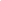 Вопросы вступительного экзамена в аспирантуру по специальности 19.00.07 – «Педагогическая психология»
1. Педагогическая психология — междисциплинарная отрасль научного познания.
2. История становления педагогической психологии.
4. Предмет, задачи, структура педагогической психологии.
5. Методы исследования в педагогической психологии.
6. Основные направления обучения в современном образовании.
7. Обучение и развитие.
8. Общая характеристика учебной деятельности. Работа с учащимися по формированию учебной мотивации
9. Внешняя структура учебной деятельности.
10. Психологические концепции учения (бихевиористская, ассоциативно-рефлекторная, теория планомерного формирования умственных действий).
11. Теории научения.
12. Виды научения
13. Развивающее обучение в отечественной образовательной системе (теории Л.В. Занкова и В.В.Давыдова)
14. Психологические особенности проблемного обучения.
15. Программированное обучение и его практическая значимость.
16. Психологическая готовность ребенка к обучению в школе.
17. Психологические особенности обучения младших школьников.
18. Специфика гендерных различий в учебной деятельности младших школьников.
19. Причины неуспеваемости младших школьников. Пути преодоления и предупреждения неуспеваемости у младших школьников
20. Подросток как субъект учебной деятельности.
21. Основные направления работы психолога с подростками
22. Психологические особенности старшеклассника.
23. Проблемы личностного развития на разных этапах раннего юношеского возраста.
24. Младшие школьники «группы риска»: гиперактивные, с эмоциональными нарушениями, леворукие дети.
25. Подростки «группы риска» и методы работы с ними.
26. Старшеклассники «группы риска» и методы работы с ними.
27. Причины отставания в психическом развитии и способы коррекции.
28. Влияние педагогической оценки на развитие личности ученика.
29. Ошибки оценивания
30. Факторы, влияющие на успешность обучения
31. Теории воспитания.
32. Принципы, цели, средства и методы воспитания.
33. Социально-психологические закономерности воспитания.
34. Психологические особенности возрастных периодов: от 0 до 1 года; от 1 года до 3 лет; 3-7 лет; 7-11 лет; 11-15 лет; 15-18 лет.
35. Особенности возрастных кризисов, их учет в процессе воспитания ребенка.
36. Социализация личности ребенка.
37. Формирование Я-концепции и самооценки школьника. Факторы, влияющие на формирование Я-концепции личности.
38. Развитие ответственности субъекта учебной деятельности.
39. Стили семейного воспитания и их влияние на формирование личности ребенка.
40. Влияние семьи на формирование самооценки ребенка
41. Уровни развития нравственности ребенка по Л. Колбергу.
42. Роль класса в формировании личности школьника. Положительное и отрицательное влияние коллектива на личность.
43. Внутригрупповой статус и развитие личности учащегося.
44. Психологическая структура педагогической деятельности.
45. Содержание педагогической деятельности.
46. Мотивация педагогической деятельности.
47. Профессиональная компетентность учителя, ее диагностика и развитие. 
48. Уровни профессионализма учителя. Соответствие учителя педагогической деятельности.
49. Структура профессионального самосознания учителя.
50. Эффективность деятельности учителя и критерии ее оценки. 
51. «Эмоциональное сгорание» учителя. Его симптомы, признаки, факторы и профилактика.
52. Структура и функции педагогического взаимодействия.
53. Типы педагогического отношения к детям (Я.Л. Коломинский). Уровни понимания педагогом ученика.
54. Педагогическое общение и его психологические характеристики. 
55. Влияние стиля педагогического общения на эффективность учебной деятельности и коммуникативную культуру межличностных отношений в коллективе учащихся (В.А. Кан-Калик, К. Левин и др.).
56. «Барьеры» в педагогическом общении и учебно-педагогической деятельности
57. Педагогический коллектив как коллектив особого типа, его специфические черты.
58. Объективные и субъективные факторы формирования психологического климата в педагогическом коллективе.
59. Стабильность педагогического коллектива и условия адаптации молодых учителей
60. Задачи школьной психологической службы.  Цели и принципы взаимодействия школьного психолога с детьми и педагогами.

Рекомендуемая литература
1. Возрастная и педагогическая психология. 2-е изд./Под ред. А.В.Петровского.М., 1979
2. Гариен М. Мальчики и девочки учатся по-разному!/ Руководство для педагогов, родителей: Пер. с англ./ М. Гариен. – М.: ООО «Изд-во Астрель», 2004, 301 с.
3. Давыдов В.В. Проблемы развивающего обучения. М., 1986
5. Еремеева В.Д., Хризман Т.П. Мальчики и девочки – два разных мира. Нейропсихологии – учителям, воспитателям, родителям, школьным психологам. – М.: ЛИНКА-ПРЕСС, 1998, с.184
6. Зимняя И.А. Педагогическая психология. – Ростов н/Дону, 1997
7. Занков Л.В. Обучение и развитие. – М., 1975
8. Кан-Калик В.А. Учителю о педагогическом общении. – М., 1987
9. Климов Е.А. Психология: воспитание, обучение: Учеб. пособие для вузов10. Маркова А.К., Матис Т.А., Орлов А.Б. Формирование мотивации учения.- М., 1990
11. Маркова А.К. Психология труда учителя. – М., 1993. 
12. Немов Р.С. Психология. Учебное пособие для вузов в 3 кн. Кн. 2. Психология образования. – М.: «Просвещение», 1998
13. Педагогическая психология: Учеб. для студ. высш. учеб. заведений / Под ред. Н.В. Клюевой. – М.: Изд-во ВЛАДОС-ПРЕСС, 2003. С. 83-156
14. Практическая психология образования /Под ред. И.В.Дубровиной. – М., 1997
15. Практическая психология образования /Под ред. И.В.Дубровиной: Учебник для студентов высших и средних специальных учебных заведений. – М.: ТЦ «Сфера», 1997, С. 452-468.
16. Столяренко Л.Д. Педагогическая психология. – Ростов н/Дону: «Феникс», 2000
17. Талызина Н.Ф. Педагогическая психология. – М.: Издательский центр «Академия», 2001.